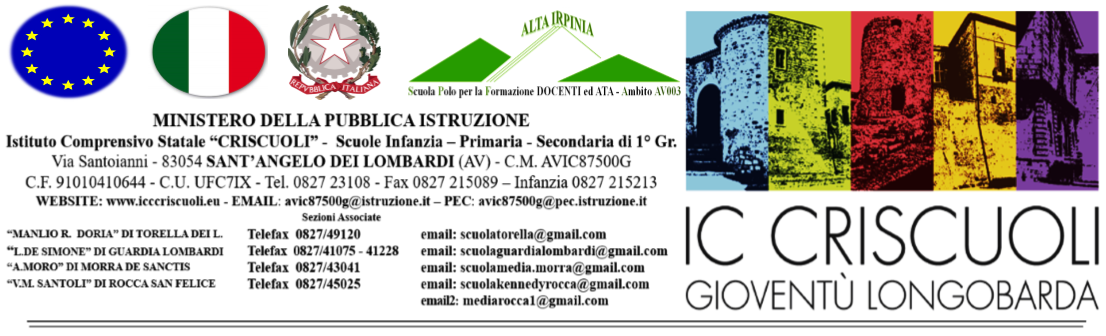 Colloqui individuali  Scuola/famiglia …. Aprile 2021 - Orario dalle 14:30  alle 15:45Sezione/Classe………..Sez …… plesso ……..Link della classe: …………….Il docente coordinatore: ___________________________Genitori dell’alunnoGenitori dell’alunnoIngresso (aula virtuale)114:30 – 14,34214:35   – 14,3934567891011121314151617181920